Тарифы на коммунальные услуги на 2021 годТарифы на коммунальные услуги, которые применяются для расчета размера платежей для потребителя (с учетом НДС). Официальный портал г. Иркутска.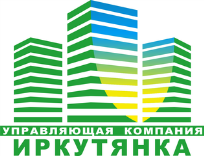 ОБЩЕСТВО  С  ОГРАНИЧЕННОЙ	ОТВЕТСТВЕННОСТЬЮ«Управляющая компания	«Иркутянка»ОБЩЕСТВО  С  ОГРАНИЧЕННОЙ	ОТВЕТСТВЕННОСТЬЮ«Управляющая компания	«Иркутянка»ИНН 3810053013, КПП 380801001, ОГРН 1083810002638,	ОКПО 87041654Юридический адрес:	664025, г. Иркутск, ул. Степана Разина, д. 6, оф. 408Ат. 74-75-74	e-mail: irk-uk@mail.ru	сайт: http://www.ukirk.ru/ИНН 3810053013, КПП 380801001, ОГРН 1083810002638,	ОКПО 87041654Юридический адрес:	664025, г. Иркутск, ул. Степана Разина, д. 6, оф. 408Ат. 74-75-74	e-mail: irk-uk@mail.ru	сайт: http://www.ukirk.ru/УслугаТарифы, руб.Тарифы, руб.ОснованиеУслугас 01.01.2021по 30.06.2021с 01.07.2021по 31.12.2021ОснованиеОтопление,руб./Гкал1 466,721 522,45ПРИРОСТ:55,73 руб.3,8 %Приказ Службы по тарифам Иркутской обл.Отопление,руб./Гкал1 466,721 522,45ПРИРОСТ:55,73 руб.3,8 %№ 465-спр от 18.12.2020 г.Отопление,руб./Гкал1 466,721 522,45ПРИРОСТ:55,73 руб.3,8 %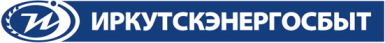 Отопление,руб./Гкал1 466,721 522,45ПРИРОСТ:55,73 руб.3,8 %Горячая вода,руб./м3104,08107,48ПРИРОСТ:3,40 руб.3,27 %Расчет для открытой системы отопления:Тт/э * QПi + Тт, гдеТт/э - компонент на тепловую энергию (руб./Гкал);QПi - коэффициент нагрева (Гкал/м3);Тт - компонент на теплоноситель (руб./м3).Компонент натепловую энергию,руб./Гкал1 466,721 522,45Приказ Службы по тарифам Иркутской обл.Компонент натепловую энергию,руб./Гкал1 466,721 522,45№ 467-спр от 18.12.2020 г.Компонент натепловую энергию,руб./Гкал1 466,721 522,45Коэффициентнагрева0,0550,055Компонент натеплоноситель,руб./м323,4123,75Приказ Службы по тарифам Иркутской обл.Компонент натеплоноситель,руб./м323,4123,75№ 467-спр от 18.12.2020 г.Компонент натеплоноситель,руб./м323,4123,75Холодная вода,руб./м312,9413,45ПРИРОСТ:0,51 руб.3,94 %Постановление Администрации г. ИркутскаХолодная вода,руб./м312,9413,45ПРИРОСТ:0,51 руб.3,94 %№ 031-06-1156/8 от 20.12.2018 г.Холодная вода,руб./м312,9413,45ПРИРОСТ:0,51 руб.3,94 %(ред. от 20.12.2019 г. № 031-06-1016/9)Холодная вода,руб./м312,9413,45ПРИРОСТ:0,51 руб.3,94 %(ред. от 18.12.2020 г. № 031-06-866/0)Холодная вода,руб./м312,9413,45ПРИРОСТ:0,51 руб.3,94 %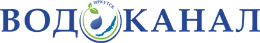 Водоотведение,руб./м315,7316,35ПРИРОСТ:0,62 руб.3,94 %Постановление Администрации г. ИркутскаВодоотведение,руб./м315,7316,35ПРИРОСТ:0,62 руб.3,94 %№ 031-06-1156/8 от 20.12.2018 г.Водоотведение,руб./м315,7316,35ПРИРОСТ:0,62 руб.3,94 %(ред. от 20.12.2019 г. № 031-06-1016/9)Водоотведение,руб./м315,7316,35ПРИРОСТ:0,62 руб.3,94 %(ред. от 18.12.2020 г. № 031-06-866/0)Водоотведение,руб./м315,7316,35ПРИРОСТ:0,62 руб.3,94 %Электрическаяэнергия,руб./кВт.ч1,171,23ПРИРОСТ:0,06 руб.5,13 %Приказ Службы по тарифам Иркутской обл.Электрическаяэнергия,руб./кВт.ч1,171,23ПРИРОСТ:0,06 руб.5,13 %№ 483-спр от 25.12.2020 г.Электрическаяэнергия,руб./кВт.ч1,171,23ПРИРОСТ:0,06 руб.5,13 %Обращение с твердыми коммунальными отходами (ТКО), в т. ч.:4,08043,5393СНИЖЕНИЕ:0,54 руб.13,26 %Расчет производится следующим способом:Q / 12 * Sпом. * T, гдеQ - годовой норматив накопления твердых коммунальных отходов на территории г. Иркутска (м3);12 - количество месяцев в году;Sпом. - площадь занимаемого помещения;T - тариф на услугу регионального оператора по обращению с твердыми коммунальными отходами (Зона 2) в отношении ООО «РТ-НЭО ИРКУТСК» (руб./м3).Тариф ТКО,руб./м3576,05499,66СНИЖЕНИЕ:76,39 руб.13,26 %Приказ Службы по тарифам Иркутской обл.Тариф ТКО,руб./м3576,05499,66СНИЖЕНИЕ:76,39 руб.13,26 %№ 375-спр от 20.12.2019 г.Тариф ТКО,руб./м3576,05499,66СНИЖЕНИЕ:76,39 руб.13,26 %(в ред. от 18.12.2020 г. № 423-спр)Тариф ТКО,руб./м3576,05499,66СНИЖЕНИЕ:76,39 руб.13,26 %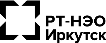 Годовой нормативнакопления ТКО,м30,0850,085Приказ Министерства жилищной политики, энергетики и транспорта Иркутской областиГодовой нормативнакопления ТКО,м30,0850,085№ 58-28-мпр от 28.06.2019 г.Годовой нормативнакопления ТКО,м30,0850,085Организация(услуга)Контактная информацияОрганизация(услуга)Контактная информацияООО «Иркутская Энергосбытовая компания»Отопление,Горячая вода,Электрическая энергия664050, г. Иркутск, ул. Байкальская, 259664007, г. Иркутск, ул. Ф. Энгельса, 17664056, г. Иркутск, ул. Безбокова, 5Контактный центр:8-800-100-9777звонок бесплатный по Иркутской областиhttps://sbyt.irkutskenergo.ruМуниципальное унитарное предприятие«Водоканал»Холодная вода,Водоотведение664081, г. Иркутск, ул. Станиславского, 2Диспетчер:(3952) 21-46-46круглосуточноhttps://www.irkvkx.ruООО «РТ-НЭО Иркутск»Обращение с твердыми коммунальными отходами664033, г. Иркутск, ул. Лермонтова, 337Б(3952) 43-44-11режим работы: с 8.00 до 17.00,выходные: с 9.00 до 18.00http://rtneo-irk.ru/